Superintendent’s Memo #256-20
COMMONWEALTH of VIRGINIA 
Department of Education
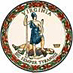 DATE:	October 2, 2020TO: 	Division SuperintendentsFROM: 	James F. Lane, Ed.D., Superintendent of Public InstructionSUBJECT: 	Call for Nominations for Vacancy on the State Special Education Advisory CommitteeThe Virginia Board of Education is seeking nominees to serve as the Parent Representative from Region 2 on the State Special Education Advisory Committee for the unexpired term of October 1, 2020 to June 30, 2021.For all committees, the Board of Education seeks to have diverse representation among the appointees. Geographical regions are based on the Department of Education Superintendent’s Regions.Educators, administrators, and other individuals, as well as organizations are invited to recommend nominees to fill the vacancy noted above. Individuals are also welcome to nominate themselves.The Board of Education’s bylaws prescribe the operation of its advisory committees as follows:Article nine, Section 2, of the bylaws states that advisory committees shall be composed of persons who represent the views and interests of the general public and who are known to be qualified to perform their duties. Personnel of the Department of Education may be appointed to the committee, as members or as consultants. Unless otherwise prescribed by state or federal law or regulations, all appointments to an advisory committee shall be made by the Board upon the recommendations of the Superintendent of Public Instruction.Article fifteen, Section 3, of the bylaws states that members of advisory committee shall not receive compensation for their service, but may be reimbursed for travel expenses in accordance with state travel guidelines set forth by the Virginia Department of Accounts. Article fifteen, Section 4, of the bylaws states that appointments to an advisory committee shall be for a term of three years. Members of an advisory committee may be re-appointed, with no member serving more than two consecutive three-year terms.Nominations may be made by completing the attached nomination form. Please send the completed form to Emily Webb, Director for Board Relations, at Emily.Webb@doe.virginia.gov. P. O. Box 2120, Richmond, VA 23218-2120. Nominations may also be mailed to P.O. Box 2120, Richmond, VA 23218-2120.Nominations must be received by Friday, October 16, 2020.JFL/evwAttachment:Nomination Form for State Special Education Advisory Committee